QUIZ about POLANDWhich is the largest city in Poland?a)Warsawb)Poznańc)Gdańsk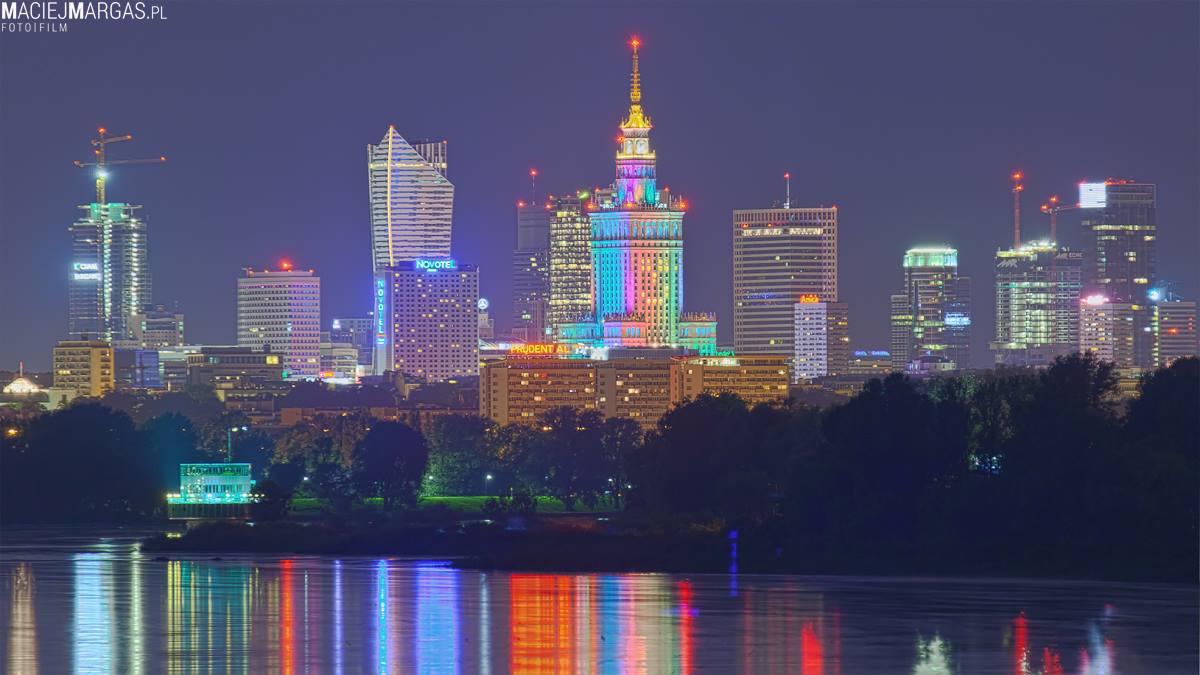 2.What is called Polish President?a)Andrzej Dudab)Andrzej Dodac)Andrzej Kaczyński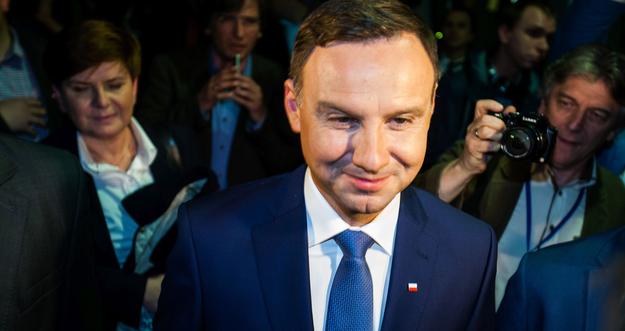 3. What is the largest national park in Poland?a) Bialowieski National Parkb) Kampinoski National Parkc) Biebrzański National Park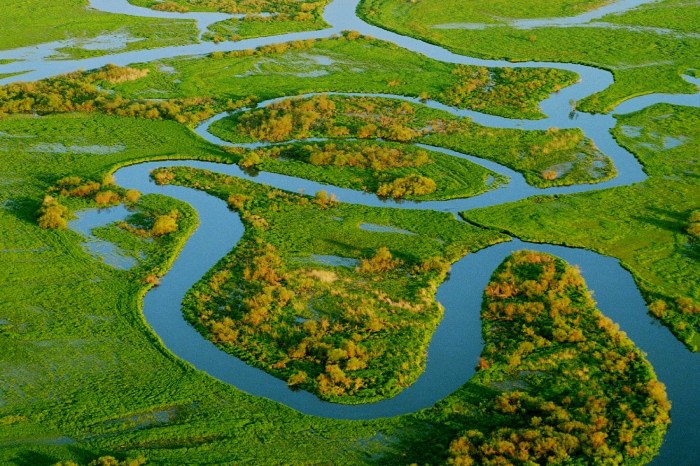 